2018                  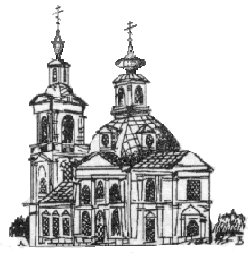 РАСПИСАНИЕ БОГОСЛУЖЕНИЙ ХРАМАКАЗАНСКОЙ ИКОНЫ БОЖИЕЙ МАТЕРИЯНВАРЬ        в ПучковоМч. Вонифатия. Прп. Илии Муромца, Печерского31 дек. вс. – 17.00 – Всенощное бдение                     авт.: 40 км - 16.35; м-н «В» - 16.45 1 вс. – 9.00 – Литургия. Новогодний молебен               авт.: 40 км - 8.15; м-н «В» - 8.25Предпразднство Рождества ХристоваПрав. Иоанна Кронштадтского. Сщмч. Игнатия Богоносца 1 пн. – 17.00 – Вечерня, утреня (полиелей)              авт.: 40 км – 16.35; м-н «В» - 16.45 2 вт. –   9.00 – Литургия                                             авт.: 40 км - 8.15; м-н «В» - 8.25Навечерие Рождества Христова (Рождественский сочельник). Прмц. Евгении. Сщмч. Сергия (Мечева) 5 пт. –   8.40 – Великие (Царские) часы навечерия Рождества Христова авт.: 40 км - 8.15; м-н «В» - 8.25         – 17.00 – Вечерня. Утреня («Волною морскою…»). (Общая исповедь)авт.: 40 км - 16.35; м-н «В» - 16.45 6 сб. –   9.00 – Литургия. Великая вечерня                   авт.: 40 км - 8.15; м-н «В» - 8.25РОЖДЕСТВО ГОСПОДА НАШЕГО ИИСУСА ХРИСТА 6 сб. – 22.00 – Школьный храм – Всенощное бдение (лития). Литургия авт.: 40 км - 21.30; м-н «В» - 21.40 7 вс. –   9.30 – Казанский храм Литургия     авт.: 40 км - 8.15, 8.45; м-н «В» - 8.25, 8.55Собор Пресвятой Богородицы. Виленской-Остробрамской иконы Божией Матери.Правв. Иосифа Обручника, Давида царя и Иакова, брата Господня 7 вс. – 17.00 – Вечерня, утреня (славословие)          авт.: 40 км - 16.35; м-н «В» - 16.45 8 пн. –  9.00 – Литургия                                               авт.: 40 км - 8.15; м-н «В» - 8.25Ап. первомч. и архидиакона Стефана. Прп. Феодора Начертанного, исп.Свт. Феодора Константинопольского. Сщмч. Тихона Воронежского 9 вт. –   7.30 – Утреня (полиелей). Литургия              авт.: 40 км - 7.10; м-н «В» - 7.20Мучеников Вифлеемских младенцев. Прп. Лаврентия Черниговского11 чт. –   7.30 – Утреня. Литургия                              авт.: 40 км - 7.10; м-н «В» - 7.20Отдание Рождества Христова. Прп. Мелании Римляныни. Свт. Петра Могилы, митр. Киевского13 сб. –   7.30 – Утреня (славословие). Литургия        авт.: 40 км - 7.10; м-н «В» - 7.20Неделя пред БогоявлениемОбрезание Господне. Свт. Василия Великого. Св. Емилии13 сб. – 17.00 – Всенощное бдение (лития)             авт.: 40 км - 16.35; м-н «В» - 16.4514 вс. –   7.30 – Школьный храм Литургия              авт.: 40 км - 6.45; м-н «В» - 6.55           –  9.30 – Литургия. Новогодний молебен авт.: 40 км - 8.15, 8.45; м-н «В» - 8.25, 8.55Предпразднство Богоявления. Прп. Серафима Саровского14 вс. – 17.00 – Всенощное бдение                         авт.: 40 км - 16.35; м-н «В» - 16.4515 пн. –  9.00 – Литургия                                              авт.: 40 км - 8.15; м-н «В» - 8.25Навечерие Богоявления (Крещенский сочельник).Прп. Симеона Псково-Печерского. Прп. Аполлинарии17 ср. – 18.00 – Вечерня, утреня                               авт.: 40 км - 17.35; м-н «В» - 17.4518 чт. –    8.00 – Великие часы. Вечерня с Литургией св. Василия Великого.Великое освящение воды      авт.:   40 км - 7.40, м-н «В» - 7.50БОГОЯВЛЕНИЕ. КРЕЩЕНИЕ ГОСПОДНЕ18 чт. – 17.00 – Всенощное бдение (лития)             авт.: 40 км - 16.35; м-н «В» - 16.4519 пт. –   7.30 –Школьный храм Литургия. Великое освящение водыавт.: 40 км - 6.45; м-н «В» - 6.55            –   9.30 – Литургия. Великое освящение водыавт.: 40 км - 8.15, 8.45; м-н «В» - 8.25, 8.55Собор Иоанна Крестителя19 пт. – 18.00 – Вечерня, утреня (славословие)         авт.: 40 км - 17.35; м-н «В» - 17.4520 сб. –   9.00 – Литургия                                             авт.: 40 км - 8.15; м-н «В» - 8.25Неделя по Богоявлении (о Закхее). Прп. Георгия Хозевита. Сщмч. Исидора20 сб. – 17.00 – Всенощное бдение                         авт.: 40 км - 16.35; м-н «В» - 16.4521 вс. –   7.30 – Школьный храм Литургия              авт.: 40 км - 6.45; м-н «В» - 6.55           –   9.30 – Казанский храм Литургия     авт.: 40 км - 8.15, 8.45; м-н «В» - 8.25, 8.55Свтт. Феофана Затворника, Григория Нисского. Сщмч. Анатолия Одесского22 пн. – 18.00 – Вечерня, утреня (полиелей)             авт.: 40 км - 17.35; м-н «В» - 17.4523 вт. –   9.00 – Литургия                                            авт.: 40 км - 8.15; м-н «В» - 8.25Мц. Татианы. Свт. Саввы Сербского. Иконы Б. М. «Млекопитательница»24 ср. – 18.00 – Вечерня, утреня (полиелей)             авт.: 40 км - 17.35; м-н «В» - 17.4525 чт. –   9.00 – Литургия                                             авт.: 40 км - 8.15; м-н «В» - 8.25Отдание Богоявления. Равноап. Нины, просветительницы Грузии26 пт. – 18.00 – Вечерня, утреня (полиелей)             авт.: 40 км - 17.35; м-н «В» - 17.4527 сб. –   9.00 – Литургия                                             авт.: 40 км - 8.15; м-н «В» - 8.25Неделя о мытаре и фарисееПрпп. Павла Фивейского и Иоанна Кущника27 сб. – 17.00 – Всенощное бдение                           авт.: 40 км - 16.35; м-н «В» - 16.4528 вс. –   7.30 – Школьный храм Литургия               авт.: 40 км - 6.45; м-н «В» - 6.55           –   9.30 – Литургия                                                авт.: 40 км - 8.15, 8.45; м-н «В» - 8.25, 8.55Прп. Антония Великого. Прп. Антония Дымского29 пн. – 18.00 – Вечерня, утреня (полиелей)            авт.: 40 км – 17.35; м-н «В» - 17.4530 вт.  –   9.00 – Литургия                                             авт.: 40 км - 8.15; м-н «В» - 8.25Свтт. Афанасия и Кирилла Александрийских. Прпп. Кирилла и Марии Радонежских30 вт. – 18.00 – Вечерня, утреня (славословие)         авт.: 40 км - 17.35; м-н «В» - 17.4531 ср. –   9.00 – Литургия                                             авт.: 40 км - 8.15; м-н «В» - 8.25Исповедь:  в конце вечерних служб; перед литургией в будни и субботы – в 8.30;в воскресенье и на Богоявление: перед ранней – в 7.00, перед поздней – в 8.30.Крещение:  по субботам – в 12.00 и воскресеньям – в 13.00 (кроме 6 и 7 янв.)Беседа с родителями и крестными – по субботам – в 15.00 (кроме 6 янв.)Маршрут автобуса:  от ул. Центральной, д. 6  –  по остановкам улиц  Центральной, Солнечной, Октябрьского просп. –  микрорайон «В» – котельная у школы №2 – храм.После богослужений (включая молебен и панихиду) автобус идет по обратному маршруту.